ТАТАРСКИЙ РЕСПУБЛИКАНСКИЙ КОМИТЕТ ПРОФСОЮЗАРАБОТНИКОВ НАРОДНОГО ОБРАЗОВАНИЯ И НАУКИПРЕЗИДИУМП О С Т А Н О В Л Е Н И Е№  6                                                                    г. Казань                                         от  5 февраля 2016г. 	Заслушав информацию о численности Татарской республиканской организации Профсоюза за 2015 год президиум Рескома профсоюза ПОСТАНОВЛЯЕТ:	1. Утвердить прилагаемый сводный статотчет по форме 1 СП по республиканской организации Профсоюза за 2015г.	2. Отметить целенаправленную работу выборных профсоюзных органов по организационному укреплению и созданию положительного имиджа Профсоюза в системе общего образования Республики Татарстан.	3. Указать председателю профсоюзной организации работников КФУ Якушеву Р.С. и и.о. председателя профсоюзной организации работников Набережно-Челнинского института КФУ Кривошееву В.А. на недостаточную работу по укреплению профсоюзных организаций и мотивации профсоюзного членства.	4. Указать профсоюзному комитету работников КФУ:	- на слабую организацию работы по выполнению постановлений президиума Рескома № 16 от 28.03.2013г. и № 18 от 25.10.2013г.;	- рекомендовать предусмотреть меры по приведению в соответствие штатного расписания сотрудников профкома к 1.04.2016г.	5. Рекомендовать советам, комитетам территориальных, вузовских, ссузовских организаций профсоюза:	- проанализировать итоги сводной статистической отчетности за 2015 год и динамику по сравнению с предыдущим годом на заседаниях своих коллегиальных органов;	- разработать целевые программы по дальнейшему организационному укреплению организаций Профсоюза, по мотивации профсоюзного членства, повышения правовой культуры профсоюзного актива;	- организовать работу по реализации решений VII Съезда Общероссийского Профсоюза образования;	- активно привлекать молодежь к работе в Профсоюзе через активизацию работы молодежных советов, ассоциаций, секций при СПО, РК, ГК Профсоюза и взаимодействуя с органами управления образованием.	6. Контроль за выполнением данного постановления возложить на Андрееву Т.А. гл.специалиста по организационной работе Рескома Профсоюза и Корнийченко Т.Ю. гл.специалиста по работе с профорганизациями вузов и ссузов.ПРОФСОЮЗ РАБОТНИКОВ НАРОДНОГО ОБРАЗОВАНИЯ И НАУКИРОССИЙСКОЙ ФЕДЕРАЦИИО сводном статистическом отчете Татарской республиканской организации Общероссийского Профсоюза образования за 2015г.Председатель Рескома профсоюза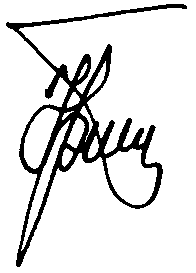           Ю.П.Прохоров